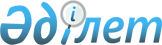 Жамбыл ауданы әкімдігінің "2019 жылға арналған орта білім беруге мемлекеттік білім беру тапсырысын бекіту туралы" 2019 жылғы 12 ақпандағы №59 қаулысына өзгеріс енгізу туралыЖамбыл облысы Жамбыл ауданы әкімдігінің 2019 жылғы 17 қазандағы № 547 қаулысы. Жамбыл облысының Әділет департаментінде 2019 жылғы 18 қазанда № 4358 болып тіркелді
      "Қазақстан Республикасындағы жергілікті мемлекеттік басқару және өзін-өзі басқару туралы" Қазақстан Республикасының 2001 жылғы 23 қаңтардағы Заңының 31, 37 баптарына, "Білім туралы" Қазақстан Республикасының 2007 жылғы 27 шілдедегі Заңының 6 бабының 4 тармағының 8-3) тармақшасына және 62 бабының 6-1 тармағына сәйкес, Жамбыл ауданының әкімдігі ҚАУЛЫ ЕТЕДІ:
      1. "2019 жылға арналған орта білім беруге мемлекеттік білім беру тапсырысын бекіту туралы" Жамбыл ауданының әкімдігі 2019 жылғы 12 ақпандағы № 59 қаулысына келесі өзгеріс енгізілсін:
      Қосымшада 50 деген сандар 150 деген сандармен ауыстырылсын.
      2. "Жамбыл ауданы әкімдігінің білім бөлімі" коммуналдық мемлекеттік мекемесі заңнамада белгіленген тәртіппен:
      1) осы қаулының әділет органдарында мемлекеттік тіркелуін; 
      2) осы қаулының мемлекеттік тіркеуден өткеннен кейін он күнтізбелік күн ішінде оны ресми жариялауға жіберілуін;
      3) осы қаулының Жамбыл ауданы әкімдігінің интернет-ресурсында орналастырылуын;
      4) осы қаулыдан туындайтын басқа да шаралардың қабылдануын қамтамасыз етсін.
      3. Осы қаулының орындалуын бақылау Жамбыл ауданы әкімінің орынбасары Ү. Наймановаға жүктелсін.
      4. Осы қаулы әділет органдарында мемлекеттiк тiркелген күннен бастап күшiне енедi және оның алғашқы ресми жарияланған күнінен кейін күнтізбелік он күн өткен соң қолданысқа енгізіледі.
					© 2012. Қазақстан Республикасы Әділет министрлігінің «Қазақстан Республикасының Заңнама және құқықтық ақпарат институты» ШЖҚ РМК
				
      Жамбыл ауданының әкімі

Б. Казанбасов
